Studieplan 1QInternational Økonomi A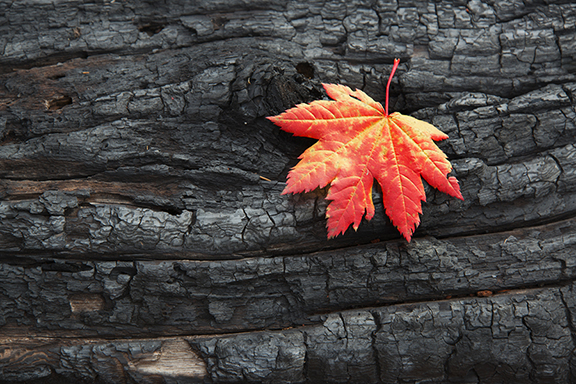 Claus Faber TimmLektor IndledningDette er et forsøg på at lave en overordnet studieplan for International økonomi over 3 år. Faget er i forbindelse med gymnasiereformen blevet ændret en delFaget er opbygget omkring kurser og projekter. Det er tænkt som modulopbygget så forløbet kan forkortes ved at trække de ”særlige A-forløb” ud og bruge planen på B.Det skal understreges at planen er til inspirationsbrug og ikke lavet fordi den skal følges. Man tager det man kan bruge, evt. Intet, og laver resten selv.Udgangspunktet for planen er de forsøg der blev foretaget med undersøgelsesorienteret læring i årene 2014-2017. For de få klasser der var med kunne spores følgende effekterDer var en stigende motivation blandt eleverne i den daglige undervisningDe klarede sig bedre i projektorienterede eksamensforløb som erhvervscase, DIO og SRP og er derfor mere studieparateDen mundtlige eksamen fungerer eleverne fint i og man kan godt eksaminere sig frem til at afdække, hvem der har fagligt højt og lavt niveau.Eleverne klarede sig ikke så godt i de skriftlige eksaminer og den brede begrebsviden skal styrkesDerfor er denne plan et forsøg på at strække sig ud over forholdet mellem det problemorienterede, den stærkere kvantitative og kvalitative metode og samtidig give eleverne en stærkere faglig ballast i form af begreber og teorier og modellerFagets opbygningSynlig læringUdgangspunktet er de forsøg der blev Diskussion af ”synlig læring” som løsning på spændet mellem undersøgelser, matematik, og skarpe faglige mål til eksamen. Delmål i hvert forløb. Ideen er at synliggøre læringen ved at angive hvilke fagbegreber, teorier og modellerUndervisningen er blevet delt op i en række elementer. De er forsøgt beskrevet her:ProjekterProjekter: Der er planlagt i alt 9 projekter i international økonomi. Alle vil blive beskrevet i projektskabelonen. Bilag hertil. Der forventes følgende typer3 kommissoriebaseret projekt, som det hedder i vejledningen.2 PBL-projekter.1 eksamenstræningsprojekt (PBL)1 eksamensprojekt (PBL)2 i Studieområdet: Det er på nuværende tidspunkt ikke klart hvilke SO-projekter der kommer til at ligge på de enkelte år og hvilket fagligt indhold IØ kan trække fra SO-forløbene, men der forventes 2.Et centralt punkt i forløbene er stilladseringen af projekterne. Som det fremgår af vejledningen til faget:Inden eleverne starter på et forløb, kan det anbefales, at en række af de faglige elementer, der er forløbets omdrejningspunkt bliver præsenteret ved forskellige former for deduktive og induktive aktiviteter. Balancen mellem “hvad de skal kunne før de starter”, og “hvad de lærer undervejs” kan ikke angives konkret. Det er dog generelt anbefalelsesværdigt, at forløbene før bliver kortere, stilladseringen mindre under projekterne, og evaluering/afslutningen af forløbene får en større grad af fokus på teorier og metoder i løbet af de tre år. Undervisningens progression bygger således på en aftagende stilladsering fra projektforløb til projektforløb. Forståelsen i relation til progression i problemorienteret og/eller undersøgelsesarbejde bygger på fem søjler:Graden af selvstændighed. Gennem de forløb eleverne gennemfører, vil der til stadighed være stigende krav til selvstændighed i problemformulering, dataindsamling, teoriinddragelse og analyse.Graden af kompleksitet: Forløbenes indhold henover undervisningstiden bør være mere komplekse og derigennem øge behovet for brug af teori til at reducere kompleksiteten.Længden af forløbene og håndteringen heraf:  Eleverne skal gennem forløbene udvikle deres kompetence til at gennemføre stadigt længere undersøgelsesforløb og anvende tiden ansvarligt til at opbygge den enkelte undersøgelse og reflektere over valg og fravalg og disses konsekvenser.Metodisk overblik: Eleverne skal gennem de forløb og undersøgelser de foretager danne sig et overblik over dataindsamlingsmetoder og dataanalysemetoder og disses fordele og ulemper.Teoretisk overblik: Eleverne skal gennem de forløb og undersøgelser de foretager danne sig et overblik over, hvad økonomisk teori er, og hvordan man vælger mellem forskellige teorier til faglig behandling af en problemstilling.KursusrækkerSkriftlighed:Kursus 1: at skrive i økonomi: kurset vil strække sig over ca 8 timer og tager udgangspunkt i at beskrive forhold i den danske økonomi. Den vil have til formål at træne eleverne i at redegøre for indhold af artikler, figurer og tabeller. Hvilke sætninger er fornuftige at starte og slutte en redegørelse med og hvilke sætninger kan styrke elevens evne til komme i dybden og samtidig til kernen af det væsentlige.Kursus 2: Analyser i økonomi: kurset vil strække sig over ca. 4 timer tager udgangspunkt i at analysere forhold i den internationale økonomi. Den vil have til formål at træne eleverne i at bruge kombinationer af teori, kvantitative og kvalitative data. Hvilke sætninger er fornuftige at starte og slutte en analyse med og hvilke sætninger kan styrke elevens evne til at vise sammenhænge og forklaringer. Hvad er kausale markører, hvordan kan man identificere og bruge dem.Kursus 3: At gennemføre selvstændige undersøgelser og beskrive disse: kurset vil strække sig over ca. 12 timer tager udgangspunkt i at gennemføre selvstændige analyser af forhold i den internationale økonomi. Den vil have til formål at træne eleverne i at bruge kombinationer af teori, egne primære og sekundære kvantitative og kvalitative data. Hvordan beskriver man en undersøgelse, hvordan forholder man sig kritisk til den, samt hvilke sætninger er fornuftige at starte og slutte en selvstændig undersøgelse med og hvilke sætninger kan styrke elevens evne til at vise sammenhænge og forklaringer.Kursus 4: Besvare eksamensopgaver I (kun A): Eleverne introduceres til den måde der stilles skriftlige eksamensopgaver og får skabeloner med sætninger baseret på kursus 1-3. Desuden arbejdes med de højere taksonomiske niveauer og skabeloner for disse. Eleverne skal trænes I, under tidspres, at udvide deres evne til at finde det væsentlige ved at skrive det med færre og færre ord og dermed flere fagbegreber.Kursus 5: Besvare eksamensopgaver II (kun A): Eleverne arbejder med forskellige eksamensopgavesæt hvor de får udleveret opgaverne og skal finde på gode måder at samarbejde om at finde de rigtige skabeloner, teorier og modeller, der kan være i brug i opgaverne.Kvantitative metoder:Kvanti I: Beregninger til beskrivelse af økonomi: Et kursus i datafremskaffelse, og databehandling ved hjælp af andele, indeks og vækstrater og figurer lavet på basis heraf, samt analyse af behandlede data. Endvidere træning i at aflæse andres tilsvarende statistiske analyser.Kvanti II: Beregninger til analyse af økonomi (kun A): Et kursus i datafremskaffelse, og databehandling ved hjælp af videregående beskrivende statistik (histogrammer, gennemsnitsnits og middelværdiberegninger samt spredning), regressionsanalyser og Chi-i-anden-tabeller og figurer lavet på basis heraf, samt analyse af behandlede data. Endvidere træning i at aflæse andres teoretisk statistiske analyser.Kvalitative metoder:Kvali I: at læse og fortolke økonomiske tekster: Kurset vil fokusere på elevernes evne til at læse avisartikler med økonomisk indhold.  Hvordan kan en kildeundersøgelse og en kommunikationsmodel bruges til at belyse hvorfor der skrives det der skrives. Hvordan kan økonomisk teori og økonomiske begreber bruges til at analysere indholdet i teksten.Kvali II: Hvordan skal borgere, journalister og økonomers tekster læses(kun A): I relation til en aktuel økonomisk situation undersøges forskelle og ligheder mellem de 3 gruppers måde at fremstille den økonomiske situation. I kurset skal eleverne arbejde med at flytte deres eget sprog fra borgersproget over mode journalist og helst økonomsproget.ForedragForedrag: Foredrag er karakteriseret ved at eleverne skal lytte og skrive ned og ikke stille spørgsmål. I foredragene præsenteres det essentielle kernestof i faget i starten af hver projektperiode og som er det kernestof og de begreber som eleverne forventes at inddrage i næste projekt. Der er planlagt 16 foredrag til A og de 10 bruges også på B. MaterialerSkabeloner: Der udvikles skabeloner for de forskellige spørgeformer i international økonomi.Kursusrækker: Der udvikles kursusbeskrivelser for de kurser der er beskrevet ovenfor.Powerpoint: Der udvikles pp-slides til de 16 foredragProjekter udviklesFaglige målafgøre, hvilke forhold der har betydning for den samfundsøkonomiske udvikling set i et nationalt, et europæisk og et globalt perspektiv og derigennem demonstrere viden om fagets identitet og metoder identificere, formulere og behandle de samfundsøkonomiske udfordringer, der knytter sig til samfundets økonomiske ubalancer og den økonomiske vækst anvende samfundsøkonomisk teori, modeller og empiri til undersøgelse af de samfundsøkonomiske udfordringer udarbejde et samfundsøkonomisk ræsonnement, herunder kunne forklare sammenhænge mellem en række samfundsøkonomiske forhold med udgangspunkt i empiriske data indsamle, bearbejde og præsentere samfundsøkonomiske informationer til brug for undersøgelser, vurdere informationernes troværdighed og relevans, samt udvikle og vurdere innovative løsninger, herunder i samspil med andre fag fortolke og formidle viden om nationale og internationale samfundsøkonomiske forhold udvælge og anvende relevante matematiske og statistiske redskaber og it-værktøjer. Kernestofvirksomheders og husholdningers beslutninger på markedetmarkedsefficiens, miljø, og politiske indgrebarbejdsmarkedet økonomiske delsektorer og samspillet mellem demmakroøkonomiske nøgletalindkomstdannelse og konjunkturudviklingvækst og udviklingsøkonomiøkonomisk politik og økonomiske skoler: vækst, ubalancer, afvejninger og effektervelfærdsmodellerglobalisering, klima, handel, arbejdsdeling og ulighedinternationalt økonomisk samarbejde, herunder samarbejde i EUkomparative, kvalitative og kvantitative metoder, herunder matematisk analyseBeregning og fortolkning af vækstrater, andele og indeksBrug af lineære funktionerSimpel databehandling i regnearkFortolkning af resultater fra statistiske analyser.. 1 år
Danmarks økonomi og grundlæggende økonomisk forståelseÅrets gang 2017/20182 år
Landenes økonomi og økonomiske metoderÅrets gang 2018/20193 år
Professionalisering af mundtlighed og skriftlighedÅrets gang 2019/2020Bilag 1: Skabelon for forløb med problembaseret læringDette er et forsøg på at lave en skabelon for undervisningsforløb i international økonomi. Dette er en lærertabel og ”skal oversættes” for at kunne bruges overfor elever, afhængig af elevernes niveau.Bilag 2 overblik over forløb af PBLHvordan kunne en skabelon for et PBL forløb se ud?Inspiration af Roar C. Pettersens model fra bogen Problembaseret læring, 1999, Dafolo ForlagPettersen har udarbejdet nedenstående 7trins-model som en slags PBL-skabelonAt blive bekendt med problemsituationen. Klargøring af fakta, begreber, udtryk og ukendte ord. Gruppen skal i denne del forsøge at skabe en fælles tolkning af problemet. Kræver gruppediskussionNu skal eleverne identificere, definere og afgrænse problemet. Problemanalyse og udforskning af problemet gerne ved brainstorm hvor ideer, forestillinger, tanker, kundskaber/teorier og erfaringer knyttet til problemformulering i trin 2 bringes i spil.Systematisk vurdering, strukturering og redigering af information, forskellige forklaringer, teorier og løsningsforslag. Hvad kan vi og hvad ved vi?Planlægning og valg af strategi/tiltag evt. med sigte på løsning. Ved vi nok til at komme med løsningsforslag til løsning af problemstillingen og hvad kræves der yderligere for, at den valgte strategi kan gennemføres? Her planlægges: hvem gør hvad, hvornår og hvordan. Hvilke kundskabskilder bør anvendesGennemførelse af planlægningen (f.eks. skrivning af synopsen og præsentation af løsningsforslag f.eks. økonomiske politikker) Vurdering og evaluering af egen problemmestring/problemløsning (forhåbentlig kan eleverne nu bedre lave en synopsis til IØ-eksamen)Fra Esben Justes oplæg på FIP 2017Bilag 3: Hjemmeopgaver og feedback ManglerBilag 4 TimeregnskabBilag 5: Fagbilag international økonomi1. Identitet og formål 1.1. Identitet International økonomi er et samfundsvidenskabeligt fag, der omhandler viden, kundskaber og færdigheder om den samfundsøkonomiske udvikling set i et nationalt, et europæisk og et globalt perspektiv. Faget har et primært makroøkonomisk fokus, der behandler konjunkturudvikling, vækst, globalisering samt virkningen af økonomisk politik i relation til samfundsøkonomiske nøgletal. Faget har endvidere et mikroøkonomisk fokus, der tager afsæt i husholdningers og virksomheders beslutninger og beslutningernes samfundsøkonomiske virkning. Ved at forbinde den aktuelle samfundsøkonomiske udvikling med økonomiske begreber kvalificeres elevernes standpunkter, handlemuligheder og viden, og eleverne opnår faglig fordybelse, almendannelse og studiekompetence. Faget beskæftiger sig med samfundsøkonomiske undersøgelser og økonomisk metode, med fokus på samspillet mellem økonomiske data og økonomisk teori. 1.2. Formål Formålet med faget er, at eleverne udvikler deres samfundsforståelse og deres evne til at forholde sig analytisk og reflekterende til økonomiske og politiske beslutninger, til den økonomiske udvikling og til anvendt videnskabelig viden. Eleverne skal udvikle deres evne til at deltage i den offentlige debat og forstå, hvorfor forskellige aktører har forskellige vurderinger. Eleverne skal udvikle deres viden, kundskaber og færdigheder samt metodiske og innovative kompetencer for at kunne analysere og vurdere samfundsøkonomiske problemstillinger i og mellem det nationale, det europæiske og det globale perspektiv. Undervisningen skal endelig bidrage til udviklingen af elevernes evne til at fremskaffe, producere og anvende viden i overensstemmelse med god akademisk praksis. 2. Faglige mål og fagligt indhold 2.1. Faglige mål Eleverne skal kunne: afgøre, hvilke forhold der har betydning for den samfundsøkonomiske udvikling set i et nationalt, et europæisk og et globalt perspektiv og derigennem demonstrere viden om fagets identitet og metoder identificere, formulere og behandle de samfundsøkonomiske udfordringer, der knytter sig til samfundets økonomiske ubalancer og den økonomiske vækst anvende samfundsøkonomisk teori, modeller og empiri til undersøgelse af de samfundsøkonomiske udfordringer udarbejde et samfundsøkonomisk ræsonnement, herunder kunne forklare sammenhænge mellem en række samfundsøkonomiske forhold med udgangspunkt i empiriske data indsamle, bearbejde og præsentere samfundsøkonomiske informationer til brug for undersøgelser, vurdere informationernes troværdighed og relevans, samt udvikle og vurdere innovative løsninger, herunder i samspil med andre fag fortolke og formidle viden om nationale og internationale samfundsøkonomiske forhold udvælge og anvende relevante matematiske og statistiske redskaber og it-værktøjer. 2.2. Kernestof Gennem kernestoffet skal eleverne opnå faglig fordybelse, viden og kundskaber. Kernestoffet er: virksomheders og husholdningers beslutninger på markedet markedsefficiens, miljø, og politiske indgreb arbejdsmarkedet økonomiske delsektorer og samspillet mellem dem makroøkonomiske nøgletal indkomstdannelse og konjunkturudvikling vækst og udviklingsøkonomi økonomisk politik og økonomiske skoler: vækst, ubalancer, afvejninger og effekter velfærdsmodeller globalisering, klima, handel, arbejdsdeling og ulighed internationalt økonomisk samarbejde, herunder samarbejde i EU komparative, kvalitative og kvantitative metoder, herunder matematisk analyse Beregning og fortolkning af vækstrater, andele og indeks Brug af lineære funktioner Simpel databehandling i regneark Fortolkning af resultater fra statistiske analyser. 2.3. Supplerende stof Eleverne vil ikke kunne opfylde de faglige mål alene ved hjælp af kernestoffet. Det supplerende stof skal udvælges, således at det medvirker til at perspektivere og uddybe kernestoffet og dermed medvirker til at opfylde de faglige mål. Eleverne vælger desuden selv supplerende stof i forbindelse med selvstændige undersøgelser. Det supplerende stof omfatter nationalt og globalt, aktuelt eller historisk, samfundsøkonomisk stof, typisk avisartikler, tv-udsendelser eller hjemmesider. 2.4 Omfang Det forventede omfang af fagligt stof er normalt svarende til 450-600 sider. 3. Tilrettelæggelse 3.1. Didaktiske principper Undervisningen tager afsæt i et induktivt princip, hvorunder selvstændige økonomiske undersøgelser med udgangspunkt i selvvalgte problemstillinger i længere projektforløb, indenfor det samfundsøkonomiske område, har en væsentlig plads. Den deduktive undervisningsmetode anvendes typisk ved introduktioner af teorier, modeller og metoder og efterfølgende opsamlinger af stof. Eleverne skal træne fagets kompetencer ved at gennemføre situationsbestemte undersøgelser for interessenter som et ministerium, en offentlig/privat/international organisation og dernæst formidle resultaterne. Dette skal desuden bidrage til at understøtte og udbygge elevernes viden om videreuddannelse inden for økonomi, og hvilke arbejdsopgaver økonomer har. 3.2. Arbejdsformer Der bruges varierende arbejdsformer som selvstændigt arbejde, vejledning, gruppeundervisning og klasseundervisning. Disse arbejdsformer skal understøtte elevernes viden, kundskaber og færdigheder til brug for arbejdet med undersøgelser. Eleverne udvikler deres viden, kundskaber, færdigheder og får kompetencer ved at gennemføre undersøgelser, som skal omfatte problemformulering og økonomisk metode. Eleverne skal herefter arbejde med de økonomiske kompetencer ved at gennemføre kildekritisk datafremskaffelse og med relevant brug af tekster og tabeller på fremmedsprog. Dernæst gennemføres dataanalyse og i forlængelse heraf diskussion af sammenhænge samt forslag til og refleksion over løsninger. Det skriftlige arbejde skal planlægges, så der er progression og sammenhæng til skriftligt arbejde i de øvrige fag. I løbet af det samlede forløb i faget udarbejdes skriftlige produkter med progression. Skriftligt arbejde skal understøtte opfyldelsen af de faglige mål, herunder evnen til systematisk at formidle undersøgelser på relevante taksonomiske niveauer med anvendelse af fagets begrebsapparat. Før eksamensprojektet skal eleverne udarbejde et antal undersøgelser og/eller problemorienterede projekter, som suppleres med de forløb, der gennemføres, når international økonomi indgår i studieområdet. I slutningen af undervisningsperioden udmelder skolen klassens eksamenstema. Temaet skal muliggøre en bred inddragelse af kernestof og supplerende stof. Herefter udarbejder eleven i slutningen af undervisningsforløbet, individuelt eller i gruppe, et problemorienteret eksamensprojekt bestående af en undersøgelse på basis af en selvvalgt problemstilling indenfor temaet. Læreren skal godkende gruppens problemformulering i løbet af processen. Ca. 20 timer af den samlede undervisningstid bruges på eksamensprojektet. Eksamensprojektet skal indeholde: problemformulering, metodiske overvejelser og behandling af gruppens/elevens egen problemformuleringundersøgelse/løsning en på problemformuleringen med relevante taksonomiske niveauer anvendelse af statistik selvstændige beregninger . Med henblik på den mundtlige prøve udarbejder eleven individuelt på baggrund af eksamensprojektet en synopsis, som indeholder problemformuleringen, et kort resumé, konklusioner og tilhørende refleksioner på maksimalt tre sider, og bilag på højst 10 sider. Synopsen fungerer som eksaminationsgrundlag ved prøven, jf. pkt. 4.2, og afleveres normalt en uge før eksamensperiodens begyndelse. 3.3. It For at understøtte elevernes databehandlingskompetence og redskabskompetence integreres IT i undervisningen til brug for undersøgelser og andre typer af faglige produkter. Brug af kvantitative og kvalitative databaser til dataindsamling og brug af regnearks- og præsentationsværktøjer vil være væsentlig i international økonomi. 3.4. Samspil med andre fag International økonomi A er omfattet af det generelle krav om samspil mellem fagene, væsentligst gennem dets bidrag til studieområdet. Projektarbejde i faget kan være projekter gennemført i samspil med et eller flere af elevens fag i studieretningen og i studieområdet. Dele af kernestof og supplerende stof skal vælges og behandles, så det bidrager til styrkelse af det faglige samspil mellem fagene og i studieretningen. I tilrettelæggelsen af undervisningen inddrages desuden elevernes viden, kundskaber og kompetencer fra andre fag, som eleverne har, så de bidrager til perspektivering af emnerne og belysning af fagets almendannende sider. International økonomi indgår desuden i økonomisk grundforløb. Der skal i undervisningen indgå brug af tekster på engelsk samt, når det er muligt, på andre fremmedsprog. International Økonomi har et naturligt samspil med Matematik. Således forventes eleverne at inddrage matematik i undersøgelser. Hvis International økonomi A indgår i studieretning med matematik A gennemføres på 3. år som et af de problemorienterede projekter, et særligt forløb om brug af matematisk modelleringskompetence i forbindelse med samfundsøkonomisk analyse. Hvis International økonomi A indgår i studieretning med sprogfag på A-niveau gennemføres et særligt forløb om brug af sprog og kvalitative undersøgelser. 4. Bedømmelse 4.1. Løbende evaluering De faglige mål er grundlaget for den løbende evaluering af elevernes mundtlige og skriftlige standpunkt. Eleverne skal, undervejs i det samlede forløb, opnå en klar opfattelse af niveauet for og udviklingen i det faglige standpunkt, herunder inddrages aktiviteter, der stimulerer den individuelle og fælles refleksion over udbyttet af undervisningen. Evalueringen giver en individuel vurdering af niveauet for og udviklingen i det faglige standpunkt i forhold til de faglige mål. Eksamensprojektet indgår i grundlaget for afgivelse af den afsluttende standpunktskarakter, men evalueres ikke overfor eleverne og bedømmes ikke særskilt forud for den mundtlige prøve. 4.2. Prøveformer Der afholdes en centralt stillet skriftlig prøve og en mundtlig prøve. Den skriftlige prøve Grundlaget for den skriftlige prøve er et centralt stillet opgavesæt, hvortil der er knyttet et antal spørgsmål. Prøvens varighed er fem en halv time. Prøven er todelt. Ved prøvens start udleveres alene opgaveformuleringen, som eksaminanderne i grupper eller individuelt kan benytte til forberedelse. Efter 45 minutter udleveres bilagsmaterialet. De resterende 4 timer og 45 minutter anvendes af eksaminanderne til at udforme en individuel besvarelse. Den mundtlige prøve Der afholdes en mundtlig prøve på grundlag af eksaminandens eksamensprojekt og den synopsis, eksaminanden har udarbejdet på baggrund heraf, jf. pkt. 3.2. Eksaminandernes synopser sendes til censor forud for prøven sammen med undervisningsbeskrivelsen, der indeholder oversigt over projekter og andre undervisningsaktiviteter gennem undervisningsforløbet. Censor orienterer sig i synopsis og undervisningsbeskrivelse. Eksaminationstiden er ca. 30 minutter pr. eksaminand. Der gives ingen forberedelsestid. Eksaminationen tager udgangspunkt i eksaminandens præsentation af eksamensprojektet og de faglige sammenhænge, metoder og teorier, der har været centrale for at komme frem til konklusionerne. Eksaminandens præsentation må højst fylde 10 minutter af eksaminationstiden og suppleres af uddybende spørgsmål fra eksaminator. Herefter former eksaminationen sig som en samtale mellem eksaminanden og eksaminator med udgangspunkt i eksaminandens eksamensprojekt. Der kan perspektiveres til de andre projekter eksaminanden har deltaget i. 4.3. Bedømmelseskriterier Bedømmelsen er en vurdering af, i hvilken grad eksaminandens præstation opfylder de faglige mål, som de er angivet i pkt. 2.1. Ved begge prøver gives én karakter ud fra en helhedsvurdering af eksaminandens præstation. Ved den mundtlige prøve er det alene eksaminandens mundtlige præstation, der indgår i bedømmelsen. PeriodeaktivitetFaglige målFaglige målKernestof og læsestofSamspilFordybel-sestid (timer)Projekt-aktivitetSærlige reformelementerUge 33 til 37Det private budget/ individet og husholdningenb), c), g) d)b), c), g) d)1), 2) + 12i), 12ii)ØG forløb 1 (uge 35)Indkomsttyper (Lønmodtager, kontanthjælp osv.)Købekraft (real/nominiel og inflation)Øk kredsløbKarriere-kompetencer. Styrkede matematik-kundskaberUge 36 til 38Købsadfærd/ individet og virksomhedenb), c), g) d)b), c), g) d)1), 2) + 12i), 12ii)ØG-forløb 2 (uge 38):Ingen direkte bindinderPrisdannelseKarriere-kompetencer. Styrkede matematik-kundskaberUge 38 til 41Samfundsøkono-miske ændringer/ individet og samfundetb), c), g) d)b), c), g) d)1), 2) + 12i), 12ii)ØG-forløb 3 (uge 41)PrisdannelseEU-diagrammerØkonomisk tankegang og ræsonementForsynings-balanceKarriere-kompetencer. Styrkede matematik-kundskaberUge 42EfterårsferieEfterårsferieEfterårsferieEfterårsferieEfterårsferieEfterårsferieEfterårsferieEfterårsferieUge 43 til 45b), c), g) d)1), 2) + 12i), 12ii)Økonomisk Grundforløb - eksamenKarriere-kompetencer. Styrkede matematik-kundskaberUge 46Foredrag 1: ArbejdsmarkedetForedrag 1: Arbejdsmarkedetb), f)3), 4), 5), 6), 8)Digitale kompetencerUge 46 til 49Arbejdsmarkedet og økonomisk politik Arbejdsmarkedet og økonomisk politik b), f)3), 4), 5), 6), 8), 12i)Uge 50 til 51Kort projekt om danske arbejdsmarkeds-forhold. KKort projekt om danske arbejdsmarkeds-forhold. Ke)3), 4), 5), 6), 8), 9), 12i)5 timerProjekt 1: Det danske arbejdsmarkedInnovative kompetencerBegreber første semester (ufærdigt)Begreber første semester (ufærdigt)Begreber første semester (ufærdigt)Begreber første semester (ufærdigt)Teorier første semester (ufærdigt)Teorier første semester (ufærdigt)Modeller første semester (ufærdigt)Modeller første semester (ufærdigt)ØG:UdbudEfterspørgselIndkomstSkatRenterArbejdsmarkedØG:UdbudEfterspørgselIndkomstSkatRenterArbejdsmarkedØG:UdbudEfterspørgselIndkomstSkatRenterArbejdsmarkedØG:UdbudEfterspørgselIndkomstSkatRenterArbejdsmarkedØG:Teorien om udbud og efterspørgselArbejdsmarked:ØG:Teorien om udbud og efterspørgselArbejdsmarked:ØG:Udbud/efterspørgselMarkedsprisdannelsenArbejdsmarked:ØG:Udbud/efterspørgselMarkedsprisdannelsenArbejdsmarked:Uge 52 til 53JuleferieJuleferieJuleferieJuleferieJuleferieJuleferieJuleferieJuleferieUge 1Foredrag 2: Danmarks økonomiske situationForedrag 2: Danmarks økonomiske situationa), c)3), 4), 5)Digitale kompetencerUge 1 til 5Kursus 1: skriftlighed i økonomi: At skrive om dansk økonomi.Kursus 1: skriftlighed i økonomi: At skrive om dansk økonomi.d), 5), 6), 7) 8), 9)8 timerStyrket skriftlighedUge 6Foredrag 3: Overblik over de økonomiske politikker IForedrag 3: Overblik over de økonomiske politikker Ic)8)Digitale kompetencerUge 7VinterferieVinterferieVinterferieVinterferieVinterferieVinterferieVinterferieVinterferieUge 8 til 11Første PBL-projekt. Første PBL-projekt. a), c), e)3), 4), 5), 6), 8), 12i), 12ii)7 timerProjekt 2: Økonomisk politik i DKInnovative kompetencer. Digitale kompetencerUge 12Eksamen: PBL plus begreber indtil nuEksamen: PBL plus begreber indtil nuInnovative kompetencerUge 13PåskeferiePåskeferiePåskeferiePåskeferiePåskeferiePåskeferiePåskeferiePåskeferieUge 14Foredrag 4: kvantitative beregninger 1Foredrag 4: kvantitative beregninger 1c), g)12)Styrkede matematik-kundskaberUge 14 til 18Kvanti 1: Beregninger i økonomiKvanti 1: Beregninger i økonomic), g)12)Styrkede matematik-kundskaberUge 19Foredrag 5: Opsamling på prisdannelseForedrag 5: Opsamling på prisdannelsec), g)1), 2), 3)Styrkede matematik-kundskaberUge 19 til 23Projekt på tværs af fagProjekt på tværs af fag1), 2), 3), 12)Årsprøveprojekt: Markedet3 timerProjekt 3:Styrkede matematik-kundskaber. Innovative kompetencerUge 24 til 25Folkemøde og årsprøverFolkemøde og årsprøverSO-1: Folkemøde/ digitaliseringDigitale kompetencerPeriodeaktivitetFaglige målKernestofSamspilFordybel-sestid (timer)Projekt-aktivitet og læsestofSærlige reformelementerUge 33Foredrag 6: Hvordan skriver økonomer og journalisterd)7), 10), 11)Digitale kompetencerUge 33 til 36Kvali 1: at læse og fortolke økonomiske tekster.b), c), d)7), 10), 11)Globale kompetencerUge 37 til 40Kursus 2: Analyser i økonomi b), c), e)7), 10), 11), 12)4 timerStyrkede matematik-kundskaber. Digitale kompetencerUge 41SO-2: Bæredygtighed/CSRUge 42EfterårsferieEfterårsferieEfterårsferieEfterårsferieEfterårsferieEfterårsferieEfterårsferieUge 43Foredrag 7: Hvad er statistiske test og hvad kan vi læse af demc), g)7), 10), 11), 12)Styrkede matematik-kundskaberUge 43 til 45Kvanti 2: statistiske undersøgel-serc), g)7), 8), 10), 11), 12)5 timerProjekt 3: Undersøgelse af sammenhænge i forbindelse med økonomisk afhængighedStyrkede matematik-kundskaber Digitale kompetencerUge 46 til 49Foredrag 8: De finansielle markeder: penge, rente, valuta og betydning for landenes økonomi.a), c)7), 8), 10), 11),Styrkede matematik-kundskaber. Globale kompetencerUge 50 til 51SO-3: Sprog, kultur og karriereUge 52 til 1JuleferieJuleferieJuleferieJuleferieJuleferieJuleferieJuleferieUge 2Foredrag 9: Hvordan gennemfører jeg selv en statistisk undersøgel-sec), g)7), 8), 10), 11), 12)Innovative kompetencerDigitale kompetencerUge 2 til 5Kursus 3: at gennemføre selvstændige undersøgel-ser og beskrive disse. b), c), e)7), 8), 10), 11), 12)10 timerFaglig selvstændighedInnovative kompetencer. Globale kompetencerUge 612)SO-4: DHOUge 7VinterferieVinterferieVinterferieVinterferieVinterferieVinterferieVinterferieUge 8Foredrag 10: udvikling, udviklings-teori og udviklings-bistanda), b), c)7), 10), 11)Digitale kompetencerUge 8 til 11Andet PBL-projekta), c), e)7), 8), 10), 11), 12)Projekt 4: Landeanalyse af udviklingslandInnovative kompetencerUge 12Foredrag 11: Multiplikator og multiplikator-beregningerc), g)6), 8)Styrkede matematik-kundskaber Digitale kompetencerUge 12 til 14Finanspolitik og multiplikato-rera), c), g)6), 8)Uge 15SO-5: KulturinstitutionerUge 16PåskeferiePåskeferiePåskeferiePåskeferiePåskeferiePåskeferiePåskeferieUge 17 til 20a), c), e)12)Matematik eksamensprojekt4 timerProjekt 5: eksamensprojekt Styrkede matematik-kundskaber. Innovative kompetencer. Globale kompetencer Digitale kompetencerUge 21 til 22d), e) f)7), 8), 10), 11), 12)2 timerSynopsis-skrivningUge 23 til 25Alle7), 8), 10), 11), 12)Årsprøve i IØ- mat. eksamensprojektStyrkede matematik-kundskaber. Innovative kompetencerPeriodeaktivitetFaglige målKernestof og læsestofSamspilFordybel-sestid(timer)Projekt-aktivitetSærlige reformelementerUge 33Foredrag 12: Hvad burde vi kunne nuAlleUge 33 til 36Opsamling og repetitionAlleForedrag 13: Hvordan består man skriftlig eksamen.a), f), g)2), 3), 4)Styrket skriftlighedDigitale kompetencerUge 37 til 40Kursus 4: Lave eksamensopgaver Ia), f), g)2), 3), 4)4 timerStyrkede matematik-kundskaberUge 41SO-6: SRO: Mat-økProjekt 6: DIO-likeUge 42EfterårsferieEfterårsferieEfterårsferieEfterårsferieEfterårsferieEfterårsferieEfterårsferieUge 43 til 453. PBL-forløb.a), c), e)Alle6 timerProjekt 7: selvvalgt undersøgelseInnovative kompetencerUge 46Foredrag 14: Analyser gennemført i praksisb), c), d) g)1), 2)Styrkede matematik-kundskaberUge 46 til 49Standardmo-deller til økonomisk analysec), 2), 6), 8), 10), 12)Styrkede matematik-kundskaberUge 50 til 51SO-7: DIO-like.Uge 52 til 1JuleferieJuleferieJuleferieJuleferieJuleferieJuleferieJuleferieUge 2Foredrag 15: Økonomisk politik IIa), c), d)2), 8)Digitale kompetencerUge 2 til 54. PBL-forløba), c), e)alle2 timerProjekt 8: Eksamens-trænings-projektInnovative kompetencerUge 6Kursus 5: Lave eksamensopgaver II5), 6), 8)8 timerStyrkede matematik-kundskaberUge 7VinterferieVinterferieVinterferieVinterferieVinterferieVinterferieVinterferieUge 8 til 13Kvali 2f)9)SOPGlobale kompetencerUge 14Foredrag 16: Opsamling og oplæg til eksamena)Efter behov incl. 12)Digitale kompetencerUge 15PåskeferiePåskeferiePåskeferiePåskeferiePåskeferiePåskeferiePåskeferieUge 16 til 20Eksamens-projektallealt2 timerProjekt 9: EksamensprojektInnovative kompetencerUge 19 til 25EksamenEksamenEksamenEksamenEksamenEksamenEksamenUge 26Afslutning på BørsenAfslutning på BørsenAfslutning på BørsenAfslutning på BørsenAfslutning på BørsenAfslutning på BørsenAfslutning på BørsenEmneIndholdProgressionHvordan ligger dette projekt i forlængelse af tidligere projekter og hvordan fører det frem til kommende projekter.Gruppedannelse og gruppe-dannelsesprocesHvem bestemmer grupper og hvordan foregår gruppedannelsesprocessen.Tema eller selvvalgt Skal eleverne selv have lov til Involverede fagHvilke fag deltager i forløbet.Faglige mål og kernestofHvilke elementer skal eleverne have styrket gennem projektet.TidsforbrugHvor mange lektioner indgår fra de forskellige fag og hvor meget hjemmearbejde kan forventes, heraf hvor meget indgår som elevtid.AppetizerHvordan fanger projektet elevernes opmærksomhedProduktHvilken form kan/skal afleveringen haveProblemstilling Indenfor hvilket område kan problemstillingen findes og hvordan finder eleverne problemstillingen. ProblemformuleringHvem stiller problemformuleringen og hvem skal kontrollere indhold og taksonomiske niveauer.AfgrænsningKrav til tidsmæssig og emnemæssig afgrænsningKrav til kvantitativ MetodeI hvilken udstrækning skal talbehandling indgå i forløbet. Hvilken form for talbehandling er nødvendig til bedømmelsen?Krav til kvalitativ metode, Hvordan skal kvalitative data indgå i forløbet. Hvordan gennemføres kvalitative analyser i dette forløb.Krav til Teori og fagbegreberHvad skal eleverne selv finde eller bruge fra ”bogen”. Hvordan skal modellerne bruges.Vejledning og vejlednings-dagsordenerHvordan og hvornår foregår procesvejledningen og hvilke arbejdsopgaver, dokumenter, kilder mm. skal eleverne medbringe til de enkelte vejledningsseancer.Krav til dokumen-tation af og reflek-sion over forløbetSkal eleverne skrive log-bog/blogs, referater, Gantt-kort eller andre aktiviteter for at vise fremdriften i aktiviteterneForløbs-afslutningSkal der fremlægges og I givet fald hvordan.Summativ Evalu-ering af produktGives der karakter(er) eller anden bedømmelse for kvaliteten af produktet og hvad gives der for.Summativ Evaluering af procesGives der karakter(er) eller anden bedømmelse for kvaliteten af samarbejde, indsats i vejledningen eller andre proceskriterier og hvad gives der for.Formativ Evaluering af produktHvordan gives der formativ evaluering af produktet og hvornår gives det.Formativ Evaluering af procesHvordan gives der formativ evaluering af processen og hvornår gives det.timeregnskab IØ over 3 årtimeregnskab IØ over 3 årtimeregnskab IØ over 3 årProjektertimer ATimer BPBL4015kommissiorie4520ekstræning1510SO3015eksamensprojekt2515kurser skriftlighed4024kvali1212kvanti126ØG1010ØG-uv1010Foredrag1610I alt255147bekendtgør275150rest203